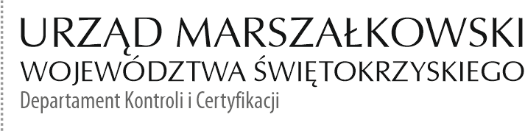 KC-I.432.100.1.2024                                                                            Kielce, dn. 16.04.2024 r.Informacja Pokontrolna Nr 8/N/XII/RPO/2024/Pz kontroli końcowej projektu nr RPSW.12.01.00-26-0044/20 pn.: „Głęboka modernizacja energetyczna budynków użyteczności publicznej na terenie gminy Samborzec-II etap”, realizowanego w ramach Działania 12.1. Poprawa efektywności energetycznej w budynkach użyteczności publicznej – REACT-EU, XII Osi priorytetowej Regionalnego Programu Operacyjnego Województwa Świętokrzyskiego na lata 2014 – 2020, przeprowadzonej w miejscu realizacji projektu, tj. w Samborcu w dniu 20.02.2024 r. oraz na dostarczonych w dniu 01.03.2024 r. dokumentach.I. INFORMACJE OGÓLNE:Nazwa i adres badanego Beneficjenta:Gmina SamborzecSamborzec 4327-650 SamborzecStatus prawny Beneficjenta:Wspólnota samorządowa II. INFORMACJE ZWIĄZANE Z REALIZACJĄ PROJEKTU:Osoba odpowiedzialna za realizację projektu:Ewa Drzazga – Zastępca WójtaNazwa programu operacyjnego:Regionalny Program Operacyjny Województwa Świętokrzyskiego na lata 2014 – 2020Numer i nazwa Osi priorytetowej:XII Oś priorytetowa Numer i nazwa Działania:Działanie 12.1. Poprawa efektywności energetycznej w budynkach użyteczności publicznej – REACT-EUNazwa realizowanego projektu:„Głęboka modernizacja energetyczna budynków użyteczności publicznej na terenie gminy Samborzec-II etap”, Okres realizacji projektu:rozpoczęcie realizacji projektu –18.04.2023 r.zakończenie realizacji projektu –22.12.2023r.Instytucja Zarządzająca:Zarząd Województwa ŚwiętokrzyskiegoPodstawa prawna przeprowadzenia kontroli:Niniejszą kontrolę przeprowadzono na podstawie art. 23 ust. 1 ustawy z dnia 11 lipca 2014 r. o zasadach realizacji programów w zakresie polityki spójności finansowanych w perspektywie finansowej 2014-2020 (Dz.U. z 2020 r., poz. 818 j.t.) oraz § 14 umowy o dofinansowanie 
nr RPSW.12.01.00-26-0044/20-00 z późn. zm. o  dofinansowanie projektu nr RPSW. 12.01.00-26-0044/20 pn. „Głęboka modernizacja energetyczna budynków użyteczności publicznej 
na terenie gminy Samborzec-II etap”, Osoby przeprowadzające kontrolę:Kontroli dokonali pracownicy Departamentu Kontroli i Certyfikacji Urzędu Marszałkowskiego Województwa Świętokrzyskiego z siedzibą w Kielcach, działający na podstawie upoważnienia o numerze 8/N/XII/RPO/2024 wydanego w dniu 15.02.2024 r. przez Pana Dariusza Kowalskiego p.o. Zastępcy Dyrektora Departamentu Kontroli 
i Certyfikacji:Aleksandra Żelechowska – Główny Specjalista (kierownik zespołu kontrolnego);Robert Gmyr – Główny Specjalista (członek zespołu kontrolnego).Osoby udzielające informacji/wyjaśnień (osoby odpowiedzialne):Beneficjent udostępnił kontrolerom dokumenty stanowiące przedmiot kontroli, 
a wyjaśnień i informacji udzielali:Pani Ewa Drzazga – zastępca wójtaOświadczenie Beneficjenta:Po zakończeniu czynności kontrolnych Pani Ewa Drzazga – zastępca Wójta złożyła oświadczenie (dowód nr 1), że w trakcie czynności kontrolnych dostarczyła i udostępniła kontrolującym całą dokumentację związaną z realizacją projektu nr RPSW. 12.01.00-26-0044/20 pn. „Głęboka modernizacja energetyczna budynków użyteczności publicznej na terenie gminy Samborzec-II etap”, III. OBSZAR I CEL KONTROLI:Zgodność projektu z umową o dofinansowanie,Przestrzeganie procedur udzielania zamówień,Weryfikacja zgodności dokumentacji z wnioskiem aplikacyjnym, planem przedsięwzięcia,Weryfikacja osiągnięcia poziomu wskaźników zamieszczonych we wniosku aplikacyjnym na podstawie przedstawionych dokumentów,Zakres działań informacyjnych i promocyjnych dla projektów współfinansowanych w ramach Europejskiego Funduszu Rozwoju Regionalnego,Wdrożenie zaleceń pokontrolnych (jeżeli dotyczy),Okres czasu objęty kontrolą: od dnia 01.02.2021 do dnia 20.02.2024 r. IV. USTALENIA SZCZEGÓŁOWE:Adn. 1 Zgodność projektu z umową o dofinansowanie.W wyniku weryfikacji dokumentacji związanej z realizacją projektu stwierdzono, 
że w zakresie rzeczowym projekt został zrealizowany zgodnie z wnioskiem i umową 
o dofinansowanie projektu nr RPSW 12.01.00-26-0044/20 „Głęboka modernizacja energetyczna budynków użyteczności publicznej na terenie gminy Samborzec-II etap”. Adn. 2 Przestrzeganie procedur udzielania zamówieńW wyniku weryfikacji dokumentów dotyczących zamówień udzielonych w ramach projektu 
nr 12.01.00-26-0044/20, Zespół kontrolujący ustalił co następuje: Beneficjent przeprowadził postępowanie nr 2023/BZP 00113980/01. Ogłoszenie zostało opublikowane w dniu 28.02.2023 r. Przedmiotem postępowania była kompleksowa głęboka modernizacja energetyczna budynków użyteczności publicznej na terenie gminy Samborzec. Efektem rozstrzygnięcia postępowania było podpisanie w dniu 24.04.2023 r. umowy nr Ig.III.271.2.3.2024 -część 1 z firmą P.P.H.U Karoceza Cezary Luzak z siedzibą Konary 42, 27-640 Klimontów. Kwota 787 379,05 zł brutto. Termin wykonania 5 miesięcy od dnia podpisania umowy. W dniu 18.04.2023 r. podpisano umowę nr Ig.III.271.2.3.2024 - część 2 z firmą Przedsiębiorstwo Produkcyjno-Usługowe Trans-Energo Połaniec Sp. z o.o. z siedzibą Zawada 26, 28-230 Połaniec. Kwota 873 361,22 zł brutto. Termin wykonania 5 miesięcy od dnia podpisania umowy.W dniu 25.05.2023 r. podpisano umowę nr Ig.III.271.2.3.2024 - część 3 z firmą Przedsiębiorstwo Produkcyjno-Usługowe Trans-Energo Połaniec Sp. z o.o. z siedzibą Zawada 26, 28-230 Połaniec. Kwota 362 363,09 zł brutto. Termin wykonania 5 miesięcy od dnia podpisania umowy. W dniu 18.04.2023 r. podpisano umowę nr Ig.III.271.2.3.2024 - część 4 z firmą PZ-Budowa Patrycja Żyła z siedzibą ul. Kołłątaja 6/22, 28-200 Staszów. Kwota 317 000,00 zł brutto. Termin wykonania 5 miesięcy od dnia podpisania umowy.Przedmiot umowy został zrealizowany w terminie. Cz. 1 Protokół odbioru z dnia 12.10.2023 r., Cz. 2 Protokół odbioru z dnia 06.10.2023 r., Cz.3 Protokół odbioru z dnia 06.11.2023 r.,Cz.4 Protokół odbioru z dnia 06.10.2023 r.Lista sprawdzająca zgodność z zasadami udzielania zamówień publicznych stanowi dowód 
nr 2 do Informacji pokontrolnejW wyniku weryfikacji zamówienia nie stwierdzono nieprawidłowości. Adn. 3 Weryfikacja zgodności dokumentacji z wnioskiem aplikacyjnym, planem przedsięwzięcia.Kontrola na zakończenie realizacji projektu została przeprowadzona w dwóch etapach.                     W pierwszym etapie przeprowadzono badanie dokumentów dotyczących przedmiotowego projektu pod kątem ich zgodności z wnioskiem aplikacyjnym w kwestii formalnej. W wyniku weryfikacji rzeczonej dokumentacji Zespół kontrolny stwierdził:1) Zgodność dokumentacji z wnioskiem o dofinansowanie;2) Wydatki związane z realizacją projektu zostały wprowadzone do ewidencji księgowej                                    (dowód nr 3). Ponadto Zespół Kontrolny potwierdził, że oryginały dokumentów będących przedmiotem kontroli administracyjnej na etapie weryfikacji przez Oddział Rozliczeń wniosków o płatność są tożsame 
ze skanami zamieszczonymi w systemie teleinformatycznym SL2014.W drugim etapie kontroli dokonano oględzin budynków użyteczności publicznej na terenie gminy Samborzec (dokumentacja fotograficzna stanowi dowód nr 4). W ramach przedmiotowego projektu przeprowadzono termomodernizację czterech budynków użyteczności publicznej na terenie gminy Samborzec: Szkoły Podstawowej w Złotej, Szkoły Podstawowej w Śmiechowicach oraz strażnic Ochotniczych Straży Pożarnych w Zajeziorzu i Samborcu. W ramach prac zrealizowano ocieplenie budynków, wymianę okien, drzwi, oświetlenia na energooszczędne LED, przebudowę systemu grzewczego, montaż instalacji fotowoltaicznej.Z przeprowadzonych czynności sporządzono protokół z oględzin podpisany przez przedstawicieli IZ RPOWŚ na lata 2014-2020 i Beneficjenta (dowód nr 5). Adn. 4 Weryfikacja osiągnięcia poziomu wskaźników zamieszczonych we wniosku aplikacyjnym na podstawie przedstawionych dokumentów.Biorąc pod uwagę przeprowadzone czynności kontrolne stwierdzono, iż Beneficjent osiągnął założone we wniosku o dofinansowanie wskaźniki realizacji projektu na następującym poziomie:Wskaźniki produktu:1. Liczba zmodernizowanych energetycznie budynków [szt.] Wartość docelowa wynosi 4,00 wskaźnik wykonano na poziomie 4,00,2. Liczba projektów, w których sfinansowano koszty racjonalnych usprawnień dla osób 
z niepełnosprawnościami [szt.] – nie zakładano realizacji wskaźnika,3. Liczba osób objętych szkoleniami/ doradztwem w zakresie kompetencji cyfrowych [osoby] nie zakładano realizacji wskaźnika,4. Liczba obiektów dostosowanych do potrzeb osób z niepełnosprawnościami ( szt.) – nie zakładano realizacji wskaźnika,5. Liczba przebudowanych jednostek wytwarzania energii cieplnej z OZE [szt.] nie zakładano realizacji wskaźnika,6. Liczba wybudowanych jednostek wytwarzania energii cieplnej z OZE [szt.] Wartość docelowa wynosi 4,00 wskaźnik wykonano na poziomie 4,00,7. Powierzchnia użytkowa budynków poddanych termomodernizacji [m2]. Wartość docelowa wynosi 2 750,05 m2 - wskaźnik wykonano na poziomie 2 750,05 m2,8. Liczba zmodernizowanych źródeł ciepła [szt.]. Wartość docelowa wynosi 4,00 - wskaźnik wykonano na poziomie 4,00;Dokumentacja otrzymana od Beneficjenta potwierdzająca realizację powyższych wskaźników stanowi dowód nr 6.Kluczowe wskaźniki rezultatu:1.Ilość zaoszczędzonej energii elektrycznej [MWh/rok] - wartość docelowa 15,52 – nie osiągnięto wskaźnika;2. Szacowany roczny spadek emisji gazów cieplarnianych [tony równoważnika CO2] (CI 34)	tony równoważnika CO2 - wartość docelowa 86,76 – nie osiągnięto wskaźnika;3. Zmniejszenie rocznego zużycia energii pierwotnej w budynkach publicznych [kWh/rok] – wartość docelowa 446 470,00- nie osiągnięto wskaźnika;	4. Zmniejszenie zużycia energii końcowej w wyniku realizacji projektów [GJ/rok] - wartość docelowa 1 221,88 – nie osiągnięto wskaźnika,5. Ilość zaoszczędzonej energii cieplnej [GJ/rok] - wartość docelowa 1 100,00 – nie osiągnięto wskaźnika,6. Wzrost zatrudnienia we wspieranych przedsiębiorstwach (CI 8) [EPC]	– nie zakładano realizacji wskaźnika;7. Wzrost zatrudnienia we wspieranych podmiotach (innych niż przedsiębiorstwa) [EPC] – nie zakładano realizacji wskaźnika,8. Liczba utrzymanych miejsc pracy [EPC]- nie zakładano realizacji wskaźnika,9. Liczba nowo utworzonych miejsc pracy-pozostałe formy[EPC]- nie zakładano realizacji wskaźnika. Adn. 5 Zakres działań informacyjnych i promocyjnych dla projektów współfinansowanych w ramach Europejskiego Funduszu Rozwoju Regionalnego.Biorąc pod uwagę przeprowadzone czynności kontrolne stwierdzono, że Beneficjent stosuje się do 
§ 18 ust. 1 umowy o dofinansowanie projektu nr RPSW.12.01.02.00-26-0044/20 pn. „Głęboka modernizacja energetyczna budynków użyteczności publicznej na terenie gminy Samborzec-II etap” oraz zapisów dokumentu pn. „Podręcznik wnioskodawcy i beneficjenta programów polityki spójności 2014-2020 w zakresie informacji i promocji”.V. REKOMENDACJE I ZALECENIA POKONTROLNE:1.Ustalenie o wysokiej istotności:Zgodnie z założeniami projektu, Beneficjent w wyniku realizowanego projektu powinien osiągnąć zakładane wskaźniki rezultatu na poziomie deklarowanym w wniosku o dofinansowanie. Podczas czynności kontrolnych przeprowadzonych na miejscu realizacji projektu stwierdzono, że Beneficjent do dnia kontroli nie osiągnął kluczowych wskaźników rezultatu pn.: 1.Ilość zaoszczędzonej energii cieplnej [GJ/rok].  2.Ilość zaoszczędzonej energii elektrycznej [MWh/rok].3.Szacowany roczny spadek emisji gazów cieplarnianych [tony równoważnika CO2] (CI 34).4. Zmniejszenie zużycia energii końcowej w wyniku realizacji projektów [GJ/rok].5. Zmniejszenie rocznego zużycia energii pierwotnej w budynkach publicznych [kWh/rok]W związku z tym, zastosowanie ma wynikająca z Wytycznych w zakresie kwalifikowalności wydatków w ramach Europejskiego Funduszu Rozwoju Regionalnego, Europejskiego Funduszu Społecznego oraz Funduszu Spójności na lata 2014 – 2020 z dnia 21 grudnia 2020 r. reguła proporcjonalności, która nakazuje IZ RPOWŚ 2014 – 2020 w zależności od stopnia nieosiągnięcia założeń merytorycznych określonych we wniosku o dofinansowanie uznać wszystkie lub odpowiednią część wydatków za niekwalifikowalne. Jednakże mając na uwadze zapis w Instrukcji wypełniania wniosków EFRR (sekcja 14 wskaźniki), który mówi, że docelowa wartość wskaźnika rezultatu powinna zostać osiągnięta 
w momencie zakończenia realizacji projektu, bądź w okresie bezpośrednio po tym terminie (co do zasady – w okresie 12 miesięcy od zakończenia okresu realizacji projektu, określonego 
w umowie o dofinansowanie), IZ RPOWŚ zaleca osiągnięcie ww. wskaźników nie później niż 
w terminie do dnia 22 grudnia 2024 r. W terminie 14 dni od daty osiągniecia powyższych wskaźników należy dostarczyć 
do siedziby Departamentu Kontroli i Certyfikacji Urzędu Marszałkowskiego Województwa Świętokrzyskiego, Al. IX Wieków Kielc 4, 25-516 Kielce dokumenty potwierdzające ich realizację. Niewykonanie zalecenia we wskazanym terminie może skutkować nałożeniem korekty finansowej lub wypowiedzeniem umowy nr oraz wystąpieniem o zwrot wypłaconych na rzecz Beneficjenta środków, powiększonych o odsetki umowne.P O D S U M O W A N I E:W wyniku weryfikacji dokumentacji związanej z realizacją projektu RPSW.12.01.00-26-0044/20 pn.: „Głęboka modernizacja energetyczna budynków użyteczności publicznej na terenie gminy Samborzec-II etap” stwierdzono, że  w zakresie rzeczowym projekt został zrealizowany zgodnie z wnioskiem i umową o dofinansowanie. W wyniku weryfikacji dokumentów dotyczących zamówień udzielonych w ramach projektu nie stwierdzono nieprawidłowości.Beneficjent stosuje się do § 18 ust. 1 umowy o dofinansowanie RPSW.12.01.00-26-0044/20 oraz zapisów dokumentu pn. Podręcznik wnioskodawcy i beneficjenta programów polityki spójności 2014-2020 w zakresie informacji i promocji. Stwierdzono, że do dnia kontroli zakładane wskaźniki produktu zostały zrealizowane.Beneficjent nie zrealizował zakładanych wskaźników rezultatu. IZ RPOWŚ na lata 2014-2020 sformułowała rekomendacje i zalecenia pokontrolne szczegółowo opisane w Rozdziele V niniejszej Informacji Pokontrolnej. Kontrola końcowa w zakresie prawidłowej realizacji projektu nr RPSW.12.01.00-26-0044/20 pn. „Głęboka modernizacja energetyczna budynków użyteczności publicznej na terenie gminy Samborzec-II etap” została przeprowadzona zgodnie z listą sprawdzającą stanowiącą dowód nr 7 do Informacji pokontrolnej.Niniejsza Informacja pokontrolna zawiera 8 stron a także 7 dowodów, które dostępne 
są do wglądu w siedzibie Departamentu Kontroli i Certyfikacji, ul. IX Wieków Kielc 4 
25 – 516 Kielce.Dokument sporządzono w dwóch jednobrzmiących egzemplarzach, z których jeden zostanie przekazany Beneficjentowi. Jednocześnie informuje się, iż w ciągu 14 dni od dnia otrzymania Informacji pokontrolnej Beneficjent może zgłaszać do Instytucji Zarządzającej pisemne zastrzeżenia, co do ustaleń w niej zawartych. Zastrzeżenia przekazane po upływie wyznaczonego terminu nie będą uwzględnione.Kierownik Jednostki Kontrolowanej może odmówić podpisania Informacji pokontrolnej informując na piśmie Instytucję Zarządzającą o przyczynach takiej decyzji.Kontrolujący: IMIĘ I NAZWISKO: ALEKSANDRA ŻELECHOWSKA……………… ………………...….IMIĘ I NAZWISKO: ROBERT GMYR ………………………………Kontrolowany/a: ……………………